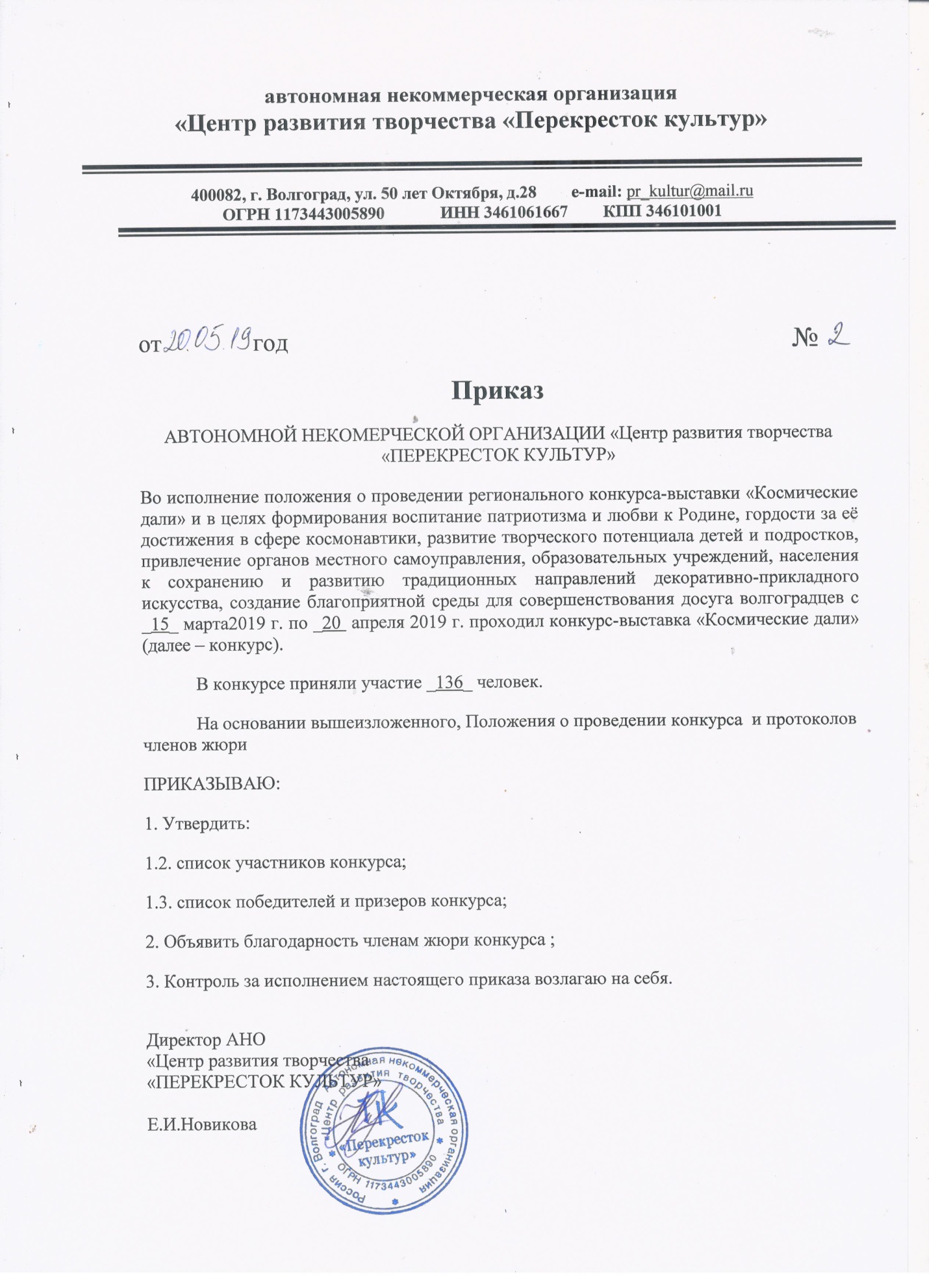 Список участников конкурса «Космические дали»Список победителей «Космические дали»Номинация «Рисунок»I место4-5 лет6-8 лет9-11 лет12-15 летII место4-5 лет6-8 летIII место6-8 летНоминация ДПИI место4-5 лет6-8 лет11-15II место4-5 лет6-8 летIII место4-5 лет6-8 летНоминация ФОТОI местоII местоIII местоСписок «ЗА УЧАСТИЕ»№ФИ участникаУчебное заведенияУчебное заведенияФИО руководителей участника конкурса1Гордеев ГригорийМОУ  Детский сад № 301МОУ  Детский сад № 301МОУ Детский сад № 301МОУ  Детский сад № 301МОУ  Детский сад № 301МОУ Детский сад № 301Махно Надежда Васильевна,Дьяченко Ирина Дмитриевна2Анпилогов ЯрославМОУ  Детский сад № 301МОУ  Детский сад № 301МОУ Детский сад № 301МОУ  Детский сад № 301МОУ  Детский сад № 301МОУ Детский сад № 301Махно Надежда Васильевна,Дьяченко Ирина Дмитриевна3Небыкова ПолинаМОУ  Детский сад № 301МОУ  Детский сад № 301МОУ Детский сад № 301МОУ  Детский сад № 301МОУ  Детский сад № 301МОУ Детский сад № 301Силкина Татьяна Валерьевна,Ушакова Оксана Вячеславовна4Дягтерев Тимофей,Корсакова МиланаМОУ  Детский сад № 301МОУ  Детский сад № 301МОУ Детский сад № 301МОУ  Детский сад № 301МОУ  Детский сад № 301МОУ Детский сад № 301Додонова Анна Генадиевна,Бунина Людмила Васильевна5Косенко ЭлионораМОУ  Детский сад № 301МОУ  Детский сад № 301МОУ Детский сад № 301МОУ  Детский сад № 301МОУ  Детский сад № 301МОУ Детский сад № 301Варфоломеева Елена Витальевна,Юрина Наталья Борисовна6Бирюкова АлинаМОУ  Детский сад № 301МОУ  Детский сад № 301МОУ Детский сад № 301МОУ  Детский сад № 301МОУ  Детский сад № 301МОУ Детский сад № 301Самсонова Лариса Александровна7Каменев Данила МОУ  Детский сад № 301МОУ  Детский сад № 301МОУ Детский сад № 301МОУ  Детский сад № 301МОУ  Детский сад № 301МОУ Детский сад № 301Кислицына Галина Геннадиевна,Иванова Людмила Геннадьевна8Иванкова КаринаМОУ  Детский сад № 301МОУ  Детский сад № 301МОУ Детский сад № 301МОУ  Детский сад № 301МОУ  Детский сад № 301МОУ Детский сад № 301Кислицына Галина Геннадиевна,Иванова Людмила Геннадьевна9Зубкова УльянаМОУ  Детский сад № 301МОУ  Детский сад № 301МОУ Детский сад № 301МОУ  Детский сад № 301МОУ  Детский сад № 301МОУ Детский сад № 301Шарафудинова Оксана Михайловна10Шумилина София,Постоева Таисия, Голубова МиланаМОУ  Детский сад № 301МОУ  Детский сад № 301МОУ Детский сад № 301МОУ  Детский сад № 301МОУ  Детский сад № 301МОУ Детский сад № 301Ткаченко Елена Анатольевна11Абрезков Ярослав,Латкина ОльгаМОУ  Детский сад № 301МОУ  Детский сад № 301МОУ Детский сад № 301МОУ  Детский сад № 301МОУ  Детский сад № 301МОУ Детский сад № 301Хватова Елена Витальевна,Помогайбо Кристина Владимировна12Петров Матвей ЕвгеньевичМОУ  Детский сад № 301МОУ  Детский сад № 301МОУ Детский сад № 301МОУ  Детский сад № 301МОУ  Детский сад № 301МОУ Детский сад № 301Бунина Елена Александровна,Казинцева Елена Анатольевна13Абрамова Ева,Ганус ДарьяМОУ  Детский сад № 301МОУ  Детский сад № 301МОУ Детский сад № 301МОУ  Детский сад № 301МОУ  Детский сад № 301МОУ Детский сад № 301Бунина Елена Александровна,Казинцева Елена Анатольевна14Язов Тимофей, Ли КристинаМОУ  Детский сад № 301МОУ  Детский сад № 301МОУ Детский сад № 301МОУ  Детский сад № 301МОУ  Детский сад № 301МОУ Детский сад № 301Бунина Людмила Васильевна,Терпак Татьяна Александровна15Бублис Светлана ИгоревнаМОУ  Детский сад № 301МОУ  Детский сад № 301МОУ Детский сад № 301МОУ  Детский сад № 301МОУ  Детский сад № 301МОУ Детский сад № 301Махно Надежда Васильевна,Дьяченко Ирина Дмитриевна16Раздобарина ДарьяМОУ  Детский сад № 301МОУ  Детский сад № 301МОУ Детский сад № 301МОУ  Детский сад № 301МОУ  Детский сад № 301МОУ Детский сад № 301Дюдина Светлана Геннадьевна,Салова Елена Александровна17Иванова НадеждаМОУ Детский сад № 274МОУ Детский сад № 274Московкина Елена Александровна,Белозерова Людмила Витальевна18Антонов СемёнМОУ Детский сад № 274МОУ Детский сад № 274Сермукова Альфия Джафяровна, Грибанова Людмила Владимировна19Черепов Глеб,Черепов МихаилМОУ Детский сад № 274МОУ Детский сад № 274Ерофеева Елена Анатольевна,Феофанова Нина Ивановна20Колесниченко КириллМОУ Детский сад № 3МОУ Детский сад № 3МОУ Детский сад № 3МОУ Детский сад № 3Ионова Марина Ивановна21Кузьмина СофьяМОУ Детский сад № 3МОУ Детский сад № 3МОУ Детский сад № 3МОУ Детский сад № 3Журавлева Дарья Олеговна22Царева КираМОУ Детский сад № 3МОУ Детский сад № 3МОУ Детский сад № 3МОУ Детский сад № 3Журавлева Дарья Олеговна23Холодов ТимофейМОУ Детский сад № 3МОУ Детский сад № 3МОУ Детский сад № 3МОУ Детский сад № 3Журавлева Дарья Олеговна24Холодов ТимофейМОУ Детский сад № 3МОУ Детский сад № 3МОУ Детский сад № 3МОУ Детский сад № 3Журавлева Дарья Олеговна25Гришин ВикторМОУ Детский сад № 3МОУ Детский сад № 3МОУ Детский сад № 3МОУ Детский сад № 3Суптель Елена Алексеевна26Степанов ГригорийМОУ Детский сад № 3МОУ Детский сад № 3МОУ Детский сад № 3МОУ Детский сад № 3Кочетова Ирина Борисовна27Русаков СавваМОУ Детский сад № 3МОУ Детский сад № 3МОУ Детский сад № 3МОУ Детский сад № 3Толочко Юлия Геннадьевна28Бузин ИванМОУ Детский сад № 3МОУ Детский сад № 3МОУ Детский сад № 3МОУ Детский сад № 3Афанасьева Елена Сергеевна29Коронова СофьяМОУ Детский сад№ 66МОУ Детский сад№ 66Кролева Ольга Афанасьева30Тарабановская ДарьяМОУ Детский сад№ 66МОУ Детский сад№ 66Кролева Ольга Афанасьева31Иванов ЕгорМОУ Детский сад№ 66МОУ Детский сад№ 66Попова Татьяна Фёдоровна32Малякина АнгелинаМОУ Детский сад№ 66МОУ Детский сад№ 66Попова Татьяна Фёдоровна33Иванова ЕвангелинаМОУ Детский сад№ 66МОУ Детский сад№ 66Сергиенко Наталья Александровна34Кравцова РитаМОУ Детский сад№ 66МОУ Детский сад№ 66Белякова Елена Владимировна35Елатанцева ВероникаМОУ Детский сад№ 66МОУ Детский сад№ 66Однобокова Татьяна Александровна36Белякова МашаМОУ Детский сад№ 66МОУ Детский сад№ 66Санакулова Наталия Александровна37Александров АртемМОУ Детский сад№ 66МОУ Детский сад№ 66Ширинкина Анна Геннадьевна38Коронова СофьяМОУ Детский сад№ 66МОУ Детский сад№ 66Ширинкина Анна Геннадьевна39Колесник ВикаМОУ Детский сад№ 66МОУ Детский сад№ 66Гаримова Жанат Садировна40Ларионова ЕсенияМОУ Детский сад№ 66МОУ Детский сад№ 66Райхерт Лариса Сергеевна41Мамедова АнастасияМОУ«Средняя школа» №75МОУ«Средняя школа» №75Илюхина Татьяна Викторовна,42Багдасаров АртурМОУ«Средняя школа» №75МОУ«Средняя школа» №75Илюхина Татьяна Викторовна,43Шабанов АртёмМОУ Детский сад№ 361МОУ Детский сад№ 361Лупашина Нина Евгеньевна,Курина Екатерина Ивановна44Тёщина МирославаМОУ Детский сад№ 361МОУ Детский сад№ 361Лупашина Нина Евгеньевна,Курина Екатерина Ивановна45Сидоров АртёмМОУ Детский сад№ 361МОУ Детский сад№ 361Сердобинцева Надежда Алексеевна,Полякова Наталья Николаевна46Чернов АлександрМОУ Детский сад№ 361МОУ Детский сад№ 361Трунина Евгения Михайловна,Плетнева Ирина Георгиевна47Заболотнев МихаилМОУ Детский сад№ 361МОУ Детский сад№ 361Трунина Евгения Михайловна,Плетнёва Ирина Гергиевна48Карпуненкова МаргаритаМОУ Детский сад№ 361МОУ Детский сад№ 361Козлова Светлана Евгенеьевна49Щелепева Вера МДОУ Детский сад№ 135МДОУ Детский сад№ 135Синько Юлия Юрьевна50Сухов ВячеславМДОУ Детский сад№ 135МДОУ Детский сад№ 135Викулова Надежда Васильевна51Воронина УльянаМДОУ Детский сад№ 135МДОУ Детский сад№ 135Козлова Людмила Александровна52Секретарев ДанилМДОУ Детский сад№ 135МДОУ Детский сад№ 135Лебедева Екатерина Александровна53Пахар СветланаМДОУ Детский сад№ 135МДОУ Детский сад№ 135Толмачева Светлана Васильевна54Гладков Никита МДОУ Детский сад№ 135МДОУ Детский сад№ 135Маренкова Яна Сергеевна55Нефёдов АртёмМОУ детский сад № 332МОУ детский сад № 332Буевич Ирина Петровна56Баргутин АлександрМОУ детский сад № 332МОУ детский сад № 332Яблокова Ирина Александровна57Алексеев КириллМОУ Детский сад №285МОУ Детский сад №285Никитина Людмила Анатольевна58Коллективная работа:Козырин Кирилл,Конюхова Алина,Базлин ЯрославМОУ Гимназия №8МОУ Гимназия №8Кульченко Вероника Станиславовна59Костычев Александр МОУ «Средняя школа №96 Дзержинского района Волгограда»МОУ «Средняя школа №96 Дзержинского района Волгограда»Синютина Ольга Борисовна60Эйхман Эльвира МОУ «Средняя школа №96 Дзержинского района Волгограда»МОУ «Средняя школа №96 Дзержинского района Волгограда»Синютина Ольга Борисовна61Иванова Диана МОУ «Средняя школа №96 Дзержинского района Волгограда»МОУ «Средняя школа №96 Дзержинского района Волгограда»Синютина Ольга Борисовна62Крюков Никита МОУ «Средняя школа №96 Дзержинского района Волгограда»МОУ «Средняя школа №96 Дзержинского района Волгограда»Синютина Ольга Борисовна63Патошина АнастасияМОУ «Средняя школа №96 Дзержинского района Волгограда»МОУ «Средняя школа №96 Дзержинского района Волгограда»Синютина Ольга Борисовна64Песецкий ВладиславМОУ «Средняя школа №96 Дзержинского района Волгограда»МОУ «Средняя школа №96 Дзержинского района Волгограда»Шведова Татьяна Борисовна65Ёлкина Дарья МОУ «Средняя школа №96 Дзержинского района Волгограда»МОУ «Средняя школа №96 Дзержинского района Волгограда»Беилман Елена Анатольевна66Копцова АленаМОУ «Средняя школа №96 Дзержинского района Волгограда»МОУ «Средняя школа №96 Дзержинского района Волгограда»Беилман Елена Анатольевна67Набиуллина ПолинаМДОУ «Детский сад №250»МДОУ «Детский сад №250»Файзулина Ирина Владимировна68Мещерякова МарияМДОУ «Детский сад №250»МДОУ «Детский сад №250»Голышкина Елена Владимировна69Зверев АртёмМДОУ «Детский сад №250»МДОУ «Детский сад №250»Щенёва Татьяна Владимировна70Рыбникова АнастасияМДОУ «Детский сад №250»МДОУ «Детский сад №250»Нестерова Наталья Юрьювна71Юрин АрсенийМДОУ «Детский сад» №343МДОУ «Детский сад» №343МДОУ «Детский сад» №343МДОУ «Детский сад» №343Молодежникова Марина Геннадьевна72Стефанович КириллМДОУ «Детский сад» №343МДОУ «Детский сад» №343МДОУ «Детский сад» №343МДОУ «Детский сад» №343Молодежникова Марина Геннадьевна73Ильечев ЯрославМДОУ «Детский сад» №343МДОУ «Детский сад» №343МДОУ «Детский сад» №343МДОУ «Детский сад» №343Молодежникова Марина Геннадьевна74Рогов ДавидМДОУ «Детский сад» №343МДОУ «Детский сад» №343МДОУ «Детский сад» №343МДОУ «Детский сад» №343Молодежникова Марина Геннадьевна75Авсянников ЕгорМДОУ «Детский сад» №343МДОУ «Детский сад» №343МДОУ «Детский сад» №343МДОУ «Детский сад» №343Ромашкина Анастасия Вячеславовна76Киберева МиланаМДОУ «Детский сад» №343МДОУ «Детский сад» №343МДОУ «Детский сад» №343МДОУ «Детский сад» №343Дмитриенко Елена Николаевна77Андрейчук ВасилийМДОУ «Детский сад» №343МДОУ «Детский сад» №343МДОУ «Детский сад» №343МДОУ «Детский сад» №343Горюнова Анастасия Сергеевна78Быткивская СофьяМДОУ «Детский сад» №343МДОУ «Детский сад» №343МДОУ «Детский сад» №343МДОУ «Детский сад» №343Горюнова Анастасия Сергеевна79Волобуев Глеб МДОУ «Детский сад» №343МДОУ «Детский сад» №343МДОУ «Детский сад» №343МДОУ «Детский сад» №343Минибаева Гульнара Шакировна80Аверьянова ЕваМДОУ «Детский сад» №343МДОУ «Детский сад» №343МДОУ «Детский сад» №343МДОУ «Детский сад» №343Чеснокова Валенитина Александровна81Абрамова ВарвараМДОУ «Детский сад» №343МДОУ «Детский сад» №343МДОУ «Детский сад» №343МДОУ «Детский сад» №343Гадышева Юлия Николаевна82Карпухина АлександраМДОУ «Детский сад» №343МДОУ «Детский сад» №343МДОУ «Детский сад» №343МДОУ «Детский сад» №343Гадышева Юлия Николаевна83Ананьев АртемМДОУ «Детский сад» №343МДОУ «Детский сад» №343МДОУ «Детский сад» №343МДОУ «Детский сад» №343Ефимова Анастасия Вячеславовна84Ерыгина АксиньяМДОУ «Детский сад» №343МДОУ «Детский сад» №343МДОУ «Детский сад» №343МДОУ «Детский сад» №343Саенко Анна Анатольевна85Саенко СергейМДОУ «Детский сад» №343МДОУ «Детский сад» №343МДОУ «Детский сад» №343МДОУ «Детский сад» №343Ермолова Елена Евгеньевна86Захарова МарияМДОУ «Детский сад» №343МДОУ «Детский сад» №343МДОУ «Детский сад» №343МДОУ «Детский сад» №343Быков Галина Евгеньевна87Мусиенко ЗлатаМДОУ «Детский сад» №343МДОУ «Детский сад» №343МДОУ «Детский сад» №343МДОУ «Детский сад» №343Выровская Юлия Николаевна88Горностаев ДанилМДОУ «Детский сад» №343МДОУ «Детский сад» №343МДОУ «Детский сад» №343МДОУ «Детский сад» №343Авдюшкина Наталья Федоровна89Дружинина МиланаМДОУ «Детский сад» №343МДОУ «Детский сад» №343МДОУ «Детский сад» №343МДОУ «Детский сад» №343Янкив Людмила Геннадьевна90Дуплин АндрейМДОУ «Детский сад» №343МДОУ «Детский сад» №343МДОУ «Детский сад» №343МДОУ «Детский сад» №343Ширшова Галина Викторовна91Морскова АнгелинаМДОУ «Детский сад» №343МДОУ «Детский сад» №343МДОУ «Детский сад» №343МДОУ «Детский сад» №343Ширшова Галина Викторовна92Ткач СеменМДОУ «Детский сад» №343МДОУ «Детский сад» №343МДОУ «Детский сад» №343МДОУ «Детский сад» №343Утенкова Наталья Викторовна93Файзулина АлинаМОУ ДТДиМ Красноармейского района Волгограда,«Студия рукоделия»Ижаковская Ольга НиколаевнаМОУ ДТДиМ Красноармейского района Волгограда,«Студия рукоделия»Ижаковская Ольга НиколаевнаМОУ ДТДиМ Красноармейского района Волгограда,«Студия рукоделия»Ижаковская Ольга Николаевна94Кандаурова ВикторияМОУ ДТДиМ Красноармейского района Волгограда,«Студия рукоделия»Ижаковская Ольга НиколаевнаМОУ ДТДиМ Красноармейского района Волгограда,«Студия рукоделия»Ижаковская Ольга НиколаевнаМОУ ДТДиМ Красноармейского района Волгограда,«Студия рукоделия»Ижаковская Ольга Николаевна95Кураксин ЕвгенийМУДО «ДТДиМ»Стрыгина Вероника ВикторовнаСтрыгина Вероника Викторовна96Кузнецова АнастасияМУДО «ДТДиМ»Стрыгина Вероника ВикторовнаСтрыгина Вероника Викторовна97Сидоренко КристинаМОУ Детский сад№324Шакурова Мария АнатольевнаШакурова Мария Анатольевна98Кравченко МарияМОУ Детский сад№324Нагайцева Елена ВалентиновнаНагайцева Елена Валентиновна99Рубанов АлександрМОУ Детский сад№324Иноземцева Ирина ИвановнаИноземцева Ирина Ивановна100Алексеев АртемМОУ Детский сад№324Корнаухова Светлана АнатольевнаКорнаухова Светлана Анатольевна101Кишенин СтаниславМОУ Детский сад№324Пеганова Ирина АлександровнаПеганова Ирина Александровна102Потопахин ДмитрийМОУ Детский сад№324Камнева Ванда ГеннадьевнаКамнева Ванда Геннадьевна103Кадырова АнгелинаМОУ Детский сад№324Помогаева Валентина ФедоровнаПомогаева Валентина Федоровна104Гребенников КириллМОУ Детский сад№324Чаусова Галина ВасильевнаЧаусова Галина Васильевна105Вилкина АняМДОУ Детский сад№221Зуева Светлана ВикторовнаЗуева Светлана Викторовна106Чиченков КоляМДОУ Детский сад№221Камышева Елена ВладимировнаКамышева Елена Владимировна107Гребенников Артем,Мукашев НикитаМДОУ «Детский сад№161Ворсина Татьяна АлександровнаВорсина Татьяна Александровна108Захаров ОлегМДОУ «Детский сад№161Меньшикова Надежда Викторовна, Локтионова Елена АнатольевнаМеньшикова Надежда Викторовна, Локтионова Елена Анатольевна109Шевченко ВарвараМДОУ ЦРР №14Василенко Наталья ВладимировнаВасиленко Наталья Владимировна110Герасимова ЕвангелинаМДОУ Детский сад№ 295Василенко Ирина Владимировна,Халилулина Анна ВладимировнаВасиленко Ирина Владимировна,Халилулина Анна Владимировна111Корниенко СофьяМОУ Гимназия № 5Михеева Нелли ГеннадьевнаМихеева Нелли Геннадьевна112Костенко АлисаМОУ Гимназия № 5Михеева Нелли ГеннадьевнаМихеева Нелли Геннадьевна113Алпатова АлександраМОУ Гимназия № 5Михеева Нелли ГеннадьевнаМихеева Нелли Геннадьевна114Ватутина АнастасияМОУ  ДТДиМСкакодуб Наталья ВасильевнаСкакодуб Наталья Васильевна115Канунникова ЮлияМОУ  ДТДиМСкакодуб Наталья ВасильевнаСкакодуб Наталья Васильевна116Сломова СофияМОУ  ДТДиМСкакодуб Наталья ВасильевнаСкакодуб Наталья Васильевна117Файзулина Аленачастное лицоИжаковская Ольга НиколаевнаИжаковская Ольга Николаевна118Кондаурова Викториячастное лицоИжаковская Ольга НиколаевнаИжаковская Ольга Николаевна119Воротнева СветланаМДОУ Детский сад№16Игнатова Светлана СергеевнаИгнатова Светлана Сергеевна120Цой ПолинаМДОУ Детский сад№16Игнатова Светлана СергеевнаИгнатова Светлана Сергеевна121Кудинов ДенисМДОУ Детский сад№16Зубанова Ольга ГеннадьевнаЗубанова Ольга Геннадьевна122Тараканов ВалерийМДОУ Детский сад№16Зубанова Ольга ГеннадьевнаЗубанова Ольга Геннадьевна123Никитина АнгелинаМДОУ Детский сад№16Зубанова Ольга ГеннадьевнаЗубанова Ольга Геннадьевна124Медко МарияМДОУ Детский сад№16Болягина Ольга ВячеславовнаБолягина Ольга Вячеславовна125Назарук КираМДОУ Детский сад№16Болягина Ольга ВячеславовнаБолягина Ольга Вячеславовна126Зубанова АринаМДОУ Детский сад№16Болягина Ольга ВячеславовнаБолягина Ольга Вячеславовна127Коваленко ВладимирМДОУ Детский сад№16Киселева Елена ВикторовнаКиселева Елена Викторовна128Бурдукин ЕгорМДОУ Детский сад№16Киселева Елена ВикторовнаКиселева Елена Викторовна129Рыбкина МаксимМДОУ Детский сад№16Киселева Елена ВикторовнаКиселева Елена Викторовна130Игнатова СветланаМДОУ Детский сад№16Киселева Елена ВикторовнаКиселева Елена Викторовна131Борисенко АрсенийМОУ Детский сад №370Карташова Татьяна ЮрьевнаКарташова Татьяна Юрьевна132Пак АвдейМОУ Детский сад №367Глазова Наталья ВладимировнаГлазова Наталья Владимировна133Есин АндрейМОУ Детский сад №367Белова  Елена АнатольевнаБелова  Елена Анатольевна134Горяинов АлексейМОУ Детский сад №367Земцова Наталья МихайловнаЗемцова Наталья Михайловна135Мишина Варвара МОУ Детский сад №367Земцова Наталья МихайловнаЗемцова Наталья Михайловна136Федоровна АнастасияМОУ Детский сад №367Почуфарова Лариса АнатольевнаПочуфарова Лариса Анатольевна№ФИО участникаучреждениевозрастФИО руководителя2Чернов АлександрМОУ Детский сад №3615 летТрунина Евгения Михайловна,Плетнева Ирина Георгиевна3Заболотнев МихаилМОУ Детский сад №3615 летТрунина Евгения Михайловна,Плетнева Ирина Георгиевна4Холодов ТимофейМОУ Детский сад №35 летЖуравлева Дарья Олеговна5Колесниченко КириллМОУ Детский сад №34 годаИонова Марина Ивановна6Абрамова ВарвараМОУ Детский сад №3435летГадышева Юлия Николаевна7Иванова НадеждаМОУ Детский сад №2745 летМосковкина Елена Александровна,Белозерова Людмила Витальевна1Алексеев АртемМОУ Детский сад №3246 летКорнаухова Светлана Анатольевна2Кравченко МарияМОУ Детский сад №3246 летНагайцева Елена Валентиновна3Эйхман ЭльвираМОУ Средняя школа №967 летСинютина Ольга Борисовна4Костычев АлександрМОУ Средняя школа №967 летСинютина Ольга Борисовна5Небыкова ПолинаМОУ Детский сад№3016 летСилкина Татьяна Валерьевна, Ушакова Оксана Вячеславовна6Рыбникова АнастасияМОУ Детский сад№2506 летНестерова Наталья Юрьевна7Баргутин АлександрМОУ Детский сад№ 3327 летЯблокова Ирина Александровна8Тёщина МирославаМОУ Детский сад №3616 летЛупашина Нина Евгеньевна,Курина Екатерина Ивановна1Багдасаров АртурМОУ Средняя школа №759 летИлюхина Татьяна Викторовна2Копцова Алена«Первый космонавт»МОУ Средняя школа№9610 летБеилман Елена Анатольевна3Ёлкина ДарьяМОУ Средняя школа №9610 летБеилман Елена Анатольевна1Сломова СофияДТДиМ Красноармейского района Волгограда13 летСкакодуб Наталья Васильевна2Канунникова ЮлияДТДиМ Красноармейского района Волгограда15 летСкакодуб Наталья Васильевна3Корниенко СофьяМОУ Гимназия№513 летМихеева Нелли Геннадьевна4Алпатова АлександраМОУ Гимназия№515 летМихеева Нелли Геннадьевна5Костенко АлисаМОУ Гимназия №514 летМихеева Нелли Геннадьевна1Иванова ЕвангелинаМОУ Детский сад№665 летСергиенко Наталья Александровна2Колесник ВикаМОУ Детский сад№665 летГаримова Жанат Садировна3Коронова СофьяМОУ Детский сад№665 летКоролева Ольга Афанасьева4Ларионова ЕсенияМОУ Детский сад№665 летРайхерт Лариса Сергеевна5Ерыгина АксиньяМОУ Детский сад№3435 летСаенко Анна Анатольевна1Иванов ЕгорМОУ Детский сад№666 летПопова Татьяна Федоровна2Белякова МашаМОУ Детский сад№666 летСанакулова Наталия Александровна3Мишина ВарвараМОУ Детский сад №3676 летЗемцова Наталья Михайловна1Ильичев ЯрославМОУ Детский сад№3436 летМолодежникова Марина Геннадьевна2Секретарев ДанилМОУ Детский сад№ 1356 летЛебедева Екатерина Александровна3Воротнева СветланаМОУ Детский сад№ 165 летИгнатова Светлана Сергеевна1Гришин ВикторМОУ Детский сад№34 летСуптель Елена Алексеевна2Тараканов ВалерийМОУ Детский сад№ 165 летЗубанова Ольга Геннадьевна3Ананьев АртемМОУ Детский сад №3435 летЕфимова Анастасия Вячеславовна4Ткач СемёнМОУ Детский сад№3434 годаУтенкова Наталья Викторовна5Шумилина СофияПостоева ТаисияГолубова МиланаМОУ Детский сад №3015 летТкаченко Елена Анатольевна6Есин АндрейМОУ Детский сад№3675 летБелова Елена Анатольевна1Морскова АнгелинаМОУ Детский сад№3437 годаШиршова Галина Викторовна2Рогов ДавидМОУ Детский сад№3437 летМолодежникова Марина Геннадьевна3Медко МарияМОУ Детский сад№166 летБолягина Ольга Вячеславовна4Патошина АнастасияМОУ Средняя школа №967 летСинютина Ольга Борисовна5Нефёдов АртёмМОУ Детский сад№3327 летБуевич Ирина Петровна6Язов ТимофейЛи КристинаМОУ Детский сад №3016 летБунина Людмила Васильевна, Терпак Татьяна Александровна1Файзулина АлинаМОУ ДТДиМ12 годаИжаковская Ольга Николаевна2Кондаурова ВикторияМОУ ДТДиМ14Ижаковская Ольга Николаевна3Кузнецова АнастасияМОУ ДТДиМ11Стрыгина Вероника Викторовна1Игнатова Светлана Сергеевначастное лицо52 года1Захарова МарияМОУ Детский сад№3434 годаБыкова Галина Евгеньевна2Холодов ТимофейМОУ Детский сад №35 лет Журавлева Дарья Олеговна1Дружинина МиланаМОУ Детский сад№3436 годаЯнкив Людмила Геннадьевна2Борисенко АрсенийМОУ Детский сад№3706 лет Карташова Татьяна Юрьевна1Антонов СемёнМОУ Детский сад№2744 годаСермукова Альфия Джафяровна, Грибанова Людмила Владимировна2Абрезков Ярослав Латкина ОльгаМОУ Детский сад№ 3015 летХватова Елена ВитальевнаПомогайбо Кристина Владимировна3Щепелева Вера МОУ Детский сад№ 1354 годаСинько Юлия Юрьевна4Гребенников Артем	Мукашев НикитаМОЙ Детский сад №1615 летВорсина Татьяна Александровна1Козырин КириллКонюхова АлинаБазлин ЯрославМОУ Гимназия №87 летКульченко Вероника Станиславовна1Киберева МиланаМОУ Детский сад№3436 годаДмитриенко Елена Николаевна2Юрин АрсенийМОУ Детский сад№3437 летМолодежникова Марина Геннадьевна3Карпухина АлександраМОУ Детский сад№3436 летГадышева Юлия Николаевна1Авсянников ЕгорМОУ Детский сад№3436 годаРомашкина Анастасия Вячеславовна2Мамедова АнастасияМОУ Средняя школа № 758 летИлюхина Татьяна Викторовна1Стефанович КириллМОУ Детский сад№3437 годаМолодежникова Марина Геннадьевна1Шевченко ВарвараМДОУ ЦРР №147 летВасиленко Наталья Владимировна2Ватутина АнастасияМУДО ДТДиМ 13 летСкакодуб Наталья Васильевна3Кураксин ЕвгенийМУДО ДТДиМ8 летСтрыгина Вероника Викторовна4Иванова ДианаМОУ Срдняя школа №967 летСинютина Ольга Борисовна5Крюков НикитаМОУ Срдняя школа №967 летСинютина Ольга Борисовна7Песецкий ВладиславМОУ Срдняя школа №967 летШведова Татьяна Борисовна8Копцова АленаМОУ Средняя школа№9610 летБеилман Елена Анатольевна9Набиуллина ПолинаМОУ Детский сад №2505 летФайзулина Ирина Владимировна10Мещерякова Виктория4 годаГолышкина Елена Владимировна11Зверев АртёмМОУ Детский сад№2507 летЩенёва Татьяна Владимировна12Сидоренко КристинаМОУ Детский сад№3245 летШакурова Мария Анатольевна13Рубанов АлександрМОУ Детский сад№3246 летИноземцева Ирина Ивановна14Кишенин СтаниславМОУ Детский сад№3245 летПеганова Ирина Александровна15Потопахин ДмитрийМОУ Детский сад№3245 летКамнева Ванда Геннадьевна16Кадырова АнгелинаМОУ Детский сад№3246 летПомогаева Валентина Федоровна17Гребенников КириллМОУ Детский сад№3246 летЧаусова Галина Васильевна18Черепов ГлебЧерепов МихаилМОУ Детский сад№ 2744 годаЕрофеева Елена Анатольевна19Герасимова ЕвангелинаМДОУ Детский сад№2954 годаВасиленко Ирина Владимировна,Халилулина Анна Викторовна20Вилкина АняМДОУ Детский сад№2215 летЗуева Светлана Викторовна21Чиченков КоляМДОУ Детский сад№2216 летКамышева Елена Владимировна22Алексеев КириллМДОУ Детский сад№2855 летНикитина Людмила Анатольевна23Воротнева СветланаМДОУ Детский сад№ 165 летИгнатова Светлана Сергеевна24Цой ПолинаМДОУ Детский сад№ 165 летИгнатова Светлана Сергеевна25Кудинов ДенисМДОУ Детский сад№ 164,5годаЗубанова Ольга Геннадьевна26Никитина АнгелинаМДОУ Детский сад№ 164,5годаЗубанова Ольга Геннадьевна27Тараканов ВалерийМДОУ Детский сад№ 165 летЗубанова Ольга Геннадьевна28Назарук КираМДОУ Детский сад№ 166 летБолягина Ольга Вячеславовна29Зубанова АринаМДОУ Детский сад№ 165,5 летБолягина Ольга Вячеславовна30Коваленко ВладимирМДОУ Детский сад№ 165,5Киселева Елена Викторовна31Бурдукин ЕгорМДОУ Детский сад№ 16Киселева Елена Викторовна32Рыбкин МаксимМДОУ Детский сад№ 167 летКиселева Елена Викторовна33Игнатова СветланаМДОУ Детский сад№ 16Киселева Елена Викторовна34Тарабановская ДарьяМДОУ Детский сад№665 летКоролева Ольга Афанасьева35Малякина АнгелинаМДОУ Детский сад№666 летПопова Татьяна Федоровна36Кравцова РитаМДОУ Детский сад№665 летБелякова Елена Владимировна37Елатанцева ВероникаМДОУ Детский сад№665 летОднобокова Татьяна Александровна38Александров АртемМДОУ Детский сад№666 летШиринкина Анна Геннадьевна39Коронова СофьяМДОУ Детский сад№665 летШиринкина Анна Геннадьевна40Шабанов АртёмМДОУ Детский сад№3615 летЛупашина Нина Евгеньевна,Курина Екатерина Ивановна41Сидоров АртёмМДОУ Детский сад№3616 летСердобинцева Надежда Алексеевна,Полякова Наталья Николаевна42Карпуненкова МаргаритаМДОУ Детский сад№3615 летКозлова Светлана Евгеньевна43Кузьмина СофьяМДОУ Детский сад№35 летЖуравлева Дарья Олеговна44Царева КираМДОУ Детский сад№35 летЖуравлева Дарья Олеговна45Степанов ГригорийМДОУ Детский сад№34,5 годаКочетова Ирина Борисовна46Русаков СавваМДОУ Детский сад№35 летТолочко Юлия Геннадьевна47Бузин ИванМДОУ Детский сад№35 летАфанасьева Елена Сергеевна48Сухов ВячеславМДОУ Детский сад№ 1354 годаВикулова Надежда Васильевна49Воронина УльянаМДОУ Детский сад№ 1356 летКозлова Людмила Александровна50Пахар СветланаМДОУ Детский сад№ 1356 летТолмачева Светлана Васильевна51Гладков НикитаМДОУ Детский сад№ 1354 годаМаренкова Яна Сергеевна52Гордеев ГригорийМДОУ Детский сад №3014 годаМахно Надежда Васильевна,Дьяченко Ирина Дмитриевна53Анпилогов ЯрославМДОУ Детский сад №3014 годаМахно Надежда Васильевна,Дьяченко Ирина Дмитриевна54Дегтярев ТимофейКорсакова МиланаМДОУ Детский сад №3013 годаДодонова Анна Геннадиевна,Бунина Людмила Васильевна55Косенко Элионора МДОУ Детский сад №3016 летВарфоломеева Елена Витальевна,Юрина Наталья Борисовна56Бирюкова АлинаМДОУ Детский сад №3016 летСамсонова Лариса Александровна57Камнев ДанилаМДОУ Детский сад №3015 летКислицына Галина Геннадиевна,Иванова Людмила Геннадьевна58Иванкова КаринаМДОУ Детский сад №3015,5 годаКислицына Галина Геннадиевна,Иванова Людмила Геннадьевна59Зубкова УльянаМДОУ Детский сад №3017 летШарафудинова Оксана Михайловна60Петров МатвейМДОУ Детский сад №3016 летБунина Елена Александровна,Казинцева Елена Анатольевна61Абрамова Ева,Ганус ДарьяМДОУ Детский сад №3016 летБунина Елена Александровна,Казинцева Елена Анатольевна62Бублис СветланаМДОУ Детский сад №3014 годаМахно Надежда Васильевна,Дьяченко Ирина Дмитриевна63Раздобарина ДарьяМДОУ Детский сад №3014 годаДюдина Светлана Геннадьевна,Слова Елена Александровна64Захаров ОлегМДОУ сад №1615 летМеньшикова Надежда Викторовна,Локтионова Елена Анатольевна65Андрейчук ВасилийМДОУ Детский сад№3435 летГорюнова Анастасия Сергеевна66Быткивская СофьяМДОУ Детский сад№3436 летГорюнов Анастасия Сергеевна67Волобуев ГлебМДОУ Детский сад№3434 годаМинибаева Гульнара Шакировна68Аверьянова ЕваМДОУ Детский сад№3434 годаЧеснокова Валентина Александровна69Саенко СергейМДОУ Детский сад№3436 летЕрмолова Елена Евгеньевна70Мусиенко ЗлатаМДОУ Детский сад№3435 летВыровская Юлия Николаевна71Горностаев ДанилМДОУ Детский сад№3435 летАвдюшкина Наталья Федоровна72Дуплин АндрейМДОУ Детский сад№3437 летШиршова Галина Викторовна73Пак АвдейМДОУ Детский сад№ 3674 годаГлазова Наталья Владимировна74Горяинов АлексейМДОУ Детский сад№ 3675 летЗемцова Наталья Михайловна75Федорова АнастасияМДОУ Детский сад№ 3676 летПочуфарова Лариса Анатольевна76Копцова Алена«Здравствуй неизвестная планетаМОУ Средняя школа№9610 летБеилман Елена Анатольевна